ПОСТАНОВЛЕНИЯАдминистрации муниципального образования «Мамхегское сельское поселение»От 15.07.2022г. №25                                                                                             а.Мамхег«Об утверждении порядка казначейского сопровождения средств»В соответствии с пунктом 5 статьи 242.23 Бюджетного кодекса Российской Федерации, постановлением Правительства Российской Федерации от 1 декабря 2021 года № 2155 «Об утверждении общих требований к порядку осуществления финансовыми органами субъектов Российской Федерации (муниципальных образований) казначейского сопровождения средств», 1. Утвердить порядок казначейского сопровождения средств, согласно приложению.2. Опубликовать настоящее постановление на официальном сайте Администрации муниципального образования «Мамхегское сельского поселения»  в сети Интернет. 3. Настоящее постановление вступает в силу с момента его официального опубликования и распространяется на правоотношения, возникшие с 1 января 2022 года. 4. Контроль за выполнением постановления возложить на главного специалиста администрации.Глава администрации муниципального образования «Мамхегское   сельское поселение»                                                                                   Р.А. ТахумовПриложениек проекту постановления администрации МО«Мамхегское сельское поселениеОт 15.07.2022г. ПОРЯДОККАЗНАЧЕЙСКОГО СОПРОВОЖДЕНИЯ СРЕДСТВ1. Настоящий Порядок устанавливает порядок осуществления администрацией муниципального образования «Мамхегское сельского поселения» казначейского сопровождения средств, определенных решением Совета депутатов МО «Мамхегское сельское поселение» на текущий финансовый год и плановый период в соответствии со статьей 242.26 Бюджетного кодекса Российской Федерации, получаемых (полученных) участниками казначейского сопровождения из местного бюджета (далее - целевые средства, участник казначейского сопровождения) на основании:- муниципальных контрактов о поставке товаров, выполнении работ, оказании услуг (далее - муниципальные контракты);- договоров (соглашений) о предоставлении субсидий, договоров о предоставлении бюджетных инвестиций в соответствии со статьей 80 Бюджетного кодекса Российской Федерации, договоров о предоставлении взносов в уставные (складочные) капиталы (вкладов в имущество) юридических лиц (их дочерних обществ), источником финансового обеспечения исполнения которых являются субсидии и бюджетные инвестиции, указанные в настоящем абзаце (далее - договоры (соглашения);- контрактов (договоров) о поставке товаров, выполнении работ, оказании услуг, источником финансового обеспечения исполнения обязательств по которым являются средства, предоставленные в рамках исполнения муниципальных контрактов, договоров (соглашений), указанных в абзацах втором и третьем настоящего пункта (далее - контракт (договор).2. Положения настоящего Порядка, касающиеся договоров (соглашений), контрактов (договоров), распространяются на концессионные соглашения, соглашения о государственно-частном партнерстве, контракты (договоры), источником финансового обеспечения которых являются указанные соглашения, если федеральными законами или решениями Правительства Российской Федерации, предусмотренными подпунктом 2 пункта 1 статьи 242.26 Бюджетного кодекса Российской Федерации, установлены требования об осуществлении казначейского сопровождения целевых средств, предоставляемых на основании таких соглашений.3. Муниципальные контракты, договоры (соглашения), контракты (договоры) должны содержать в том числе положения:- об открытии в финансово-экономический отдел администрации участниками казначейского сопровождения лицевых счетов для осуществления и отражения операций со средствами участников казначейского сопровождения в соответствии с порядком открытия лицевых счетов финансово-экономическим отделом администрации участникам казначейского сопровождения, установленном финансово-экономическим отделом администрации;- о предоставлении в финансово-экономический отдел администрации документов, установленных порядком осуществления финансово-экономическим отделом санкционирования операций со средствами участников казначейского сопровождения при казначейском сопровождении целевых средств, утвержденным финансово-экономическим отделом администрации в соответствии с пунктом 5 статьи 242.23 Бюджетного кодекса Российской Федерации (далее - порядок санкционирования);- об указании в контрактах (договорах), распоряжениях, а также документах, установленных порядком санкционирования, идентификатора муниципального контракта, договора (соглашения) о предоставлении субсидий, договоров о предоставлении бюджетных инвестиций в соответствии со статьей 80 Бюджетного кодекса Российской Федерации, сформированного в порядке, установленном Министерством финансов Российской Федерации;- о ведении раздельного учета результатов финансово-хозяйственной деятельности по каждому муниципальному контракту, договору (соглашению), контракту (договору) в соответствии с порядком, установленным Правительством Российской Федерации;- о формировании в установленных Правительством Российской Федерации случаях информации о структуре цены муниципального контракта, контракта (договора), суммы средств, предусмотренной договором (соглашением) в порядке и по форме, установленным Министерством финансов Российской Федерации;- о соблюдении запретов на перечисление средств с лицевого счета, предназначенного для учета операций со средствами участников казначейского сопровождения, установленных пунктом 3 статьи 242.23 Бюджетного кодекса Российской Федерации;- о соблюдении, в случаях и порядке, установленными Правительством Российской Федерации, положений по расширенному казначейскому сопровождению в соответствии со статьей 242.24 Бюджетного кодекса Российской Федерации.4. Операции с целевыми средствами участника казначейского сопровождения осуществляются на казначейском счете для осуществления и отражения операций с денежными средствами участников казначейского сопровождения, открываемом в Управлении Федерального казначейства по Республике Адыгея (далее - Управление Федерального казначейства), на лицевом счете участника казначейского сопровождения (далее - лицевой счет), открываемом в порядке, установленном финансово-экономическим отделом.5. При открытии в финансово-экономическом отделе администрации лицевых счетов и осуществлении операций на указанных лицевых счетах Управлением Федерального казначейства осуществляется проведение бюджетного мониторинга в порядке, установленном Правительством Российской Федерации в соответствии со статьей 242.13-1 Бюджетного кодекса Российской Федерации.6. Операции с целевыми средствами, отраженными на лицевых счетах, проводятся после осуществления финансово-экономическим отделом администрации санкционирования расходов в соответствии с порядком санкционирования.7. При казначейском сопровождении ведение и использование лицевого счета (режим лицевого счета), на котором осуществляются операции, указанные в пункте 4 настоящего Порядка, участники казначейского сопровождения обязаны соблюдать требования, предусмотренные пунктом 3 статьи 242.23 Бюджетного кодекса Российской Федерации, устанавливающие запрет на перечисление средств с лицевого счета.В дополнение к условиям, установленным пунктом 3 статьи 242.23 Бюджетного кодекса Российской Федерации, в муниципальных контрактах, договорах (соглашениях), контрактах (договорах) предусматривается соблюдение условий:- о запрете осуществления операций на лицевом счете, об отказе в осуществлении операций на лицевом счете при наличии оснований, указанных в пунктах 10 и 11 статьи 242.13-1 Бюджетного кодекса Российской Федерации соответственно, а также о приостановлении операций на лицевом счете в соответствии с пунктом 3 указанной статьи в порядке, предусмотренном Правительством Российской Федерации;- о перечислении целевых средств на счета, открытые участнику казначейского сопровождения в учреждении Центрального банка Российской Федерации или в кредитной организации (далее - банк), при оплате обязательств, предусмотренных подпунктом 3 пункта 3 статьи 242.23 Бюджетного кодекса Российской Федерации, а также обязательств по накладным расходам, связанным с исполнением муниципального контракта, договора (соглашения), контракта (договора), в соответствии с порядком санкционирования.8. Финансово-экономический отдел администрации осуществляет расширенное казначейское сопровождение целевых средств в случаях и в порядке, установленными Правилами расширенного казначейского сопровождения, утвержденными постановлением Правительства Российской Федерации от 24 ноября 2021 года N 2024 "О правилах казначейского сопровождения".9. Казначейское сопровождение целевых средств, предоставляемых на основании муниципальных контрактов, договоров (соглашений), контрактов (договоров), содержащих сведения, составляющие государственную тайну или относимые к охраняемой в соответствии с законодательством Российской Федерации иной информации ограниченного доступа (далее - сведения, составляющие государственную тайну), осуществляется с соблюдением требований, установленных законодательством Российской Федерации о защите государственной и иной охраняемой законом тайны.10. При казначейском сопровождении обмен документами между финансово-экономическим отделом администрации, получателем средств местного бюджета, до которого доведены лимиты бюджетных обязательств на предоставление субсидий или бюджетных инвестиций (далее - получатель бюджетных средств), на заключение муниципальных контрактов, и участником казначейского сопровождения осуществляется с применением усиленной квалифицированной электронной подписи лица, уполномоченного действовать от имени получателя бюджетных средств, муниципального заказчика или участника казначейского сопровождения (далее - электронная подпись).В случае обмена документами, содержащими сведения, составляющие государственную тайну, а также в случае отсутствия у участника казначейского сопровождения технической возможности информационного обмена с применением электронной подписи документооборот осуществляется на бумажном носителе с одновременным представлением документов на машинном носителе.Представление и хранение документов, предусмотренных настоящим Порядком, содержащих сведения, составляющие государственную тайну, осуществляется с соблюдением требований, установленных законодательством Российской Федерации о защите государственной и иной охраняемой законом тайны.11. Информация о муниципальных контрактах, договорах (соглашениях), контрактах (договорах), о лицевых счетах и об операциях по зачислению и списанию целевых средств, отраженных на лицевых счетах, в порядке, установленном Федеральным казначейством, ежедневно (в рабочие дни) предоставляется финансово-экономическим отделом администрации в подсистему информационно-аналитического обеспечения государственной интегрированной информационной системы управления общественными финансами "Электронный бюджет", оператором которой является Федеральное казначейство.Особенности казначейского сопровожденияцелевых средств, предоставляемых на основании соглашенийо предоставлении субсидий юридическим лицам12. При казначейском сопровождении субсидий, предоставляемых участникам казначейского сопровождения, предоставление таких субсидий осуществляется с лицевого счета получателя средств в пределах лимитов бюджетных обязательств, доведенных получателю средств местного бюджета для предоставления субсидии по кодам бюджетной классификации с указанием кодов дополнительной классификации расходов местного бюджета (мероприятия, типа средств).13. Перечисление субсидий участникам казначейского сопровождения с лицевых счетов, указанных в пункте 12 настоящего Порядка, на соответствующие лицевые счета, открытые в финансово-экономическом отделе администрации для учета операций, осуществляемых бюджетными и автономными учреждениями, получателями средств из бюджета, получающих средства из местного бюджета на основании договоров (соглашений) о предоставлении субсидий, осуществляется в порядке, установленном финансово-экономическим отделом администрации, в пределах суммы, необходимой для оплаты денежных обязательств по расходам участника казначейского сопровождения, источником финансового обеспечения которых являются субсидии.14. Операции по списанию целевых средств, источником финансового обеспечения которых являются субсидии, предоставляемые участникам казначейского сопровождения, указанные в пункте 12 настоящего Порядка, осуществляются не позднее 2-го рабочего дня, следующего за днем представления участником казначейского сопровождения в финансово-экономический отдел администрации распоряжений для оплаты денежных обязательств участника казначейского сопровождения после их проверки в соответствии с порядком санкционирования.РЕСПУБЛИКА АДЫГЕЯАдминистрацияМО «Мамхегское сельское  поселение»385440, а. Мамхег,,ул. Советская,54а.88-777-3-9-22-34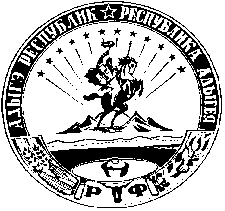 АДЫГЭ РЕСПУБЛИКМуниципальнэобразованиеу«МамхыгъэчъыпIэ кой»иадминистрацие385440, къ. Мамхэгъ,ур. Советскэм, 54а.88-777-3-9-22-34